SOLICITUD Y AUTORIZACIÓN DE PAGO MEDIANTE ABONO EN CUENTAYo,	 		identificado(a)	con	la	cédula	de	ciudadanía	número 	de 	,  en  pleno  uso  de  mis  facultades  le  solicito  a  la  Unidad  para  la  Atención  y Reparación Integral a las Victimas, que los recursos otorgados por concepto de Indemnización por vía Administrativa correspondientes al RAD/FUD/CASO 		sean consignados en el siguiente producto;Tipo de cuenta: 		Entidad Bancaria: 	Número de Cuenta: 	Mis datos actuales de Ubicación son:Departamento 	,Municipio, Ciudad  	Dirección 	  Teléfonos  	Correo electrónico 	FIRMA ______________________________________                                      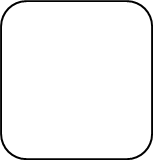 CC	______________________________________                                              HUELLANOTA: La solicitud de abono en cuenta será procesada con la información suministrada y plasmada en este documento, para lo cual se reitera la necesidad de aportar la información de forma legible, ya que en el caso de presentarse algún error el Banco rechazará la transacción y los costos serán asumidos por la Victima. En el caso de que una vez efectuado el abono en la cuenta de la víctima, la Entidad Bancaria realice débitos del valor consignado, es responsabilidad de la víctima llevar a cabo las consultas y demás tramites que considere necesario con la Entidad Bancaria. La Unidad para la Atención y Reparación Integral a las Victimas carece de cualquier competencia o responsabilidad al respecto.V2.FS-CGANEXOSAnexo 1: Control de cambios:VersiónFecha del cambioDescripción de la modificaciónV130/01/2017Creación del Instructivo